                                    Fundacja „Zdążyć z Miłością” 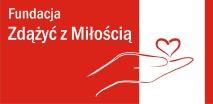 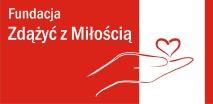    ul. Jana Z Kolna 10,  75-204 KOSZALIN   tel. 605-268-151                                                      NIP 669-252-07-46 , REGON 321474554 KWESTIONARIUSZ OSOBOWY  WOLONTARIUSZA Imię (imiona) i nazwisko .................................................................................................................................................... Data urodzenia ..................................................................................................................................................................Numer ewidencyjny ( PESEL) ............................................................................................................................................. Miejsce zameldowania ...................................................................................................................................................... Adres do korespondencji ................................................................................................................................................... Telefon ................................................................... e-mail ...............................................................................................Wykształcenie .................................................................................................................................................................... Osoba, którą należy zawiadomić w razie wypadku: (imię i nazwisko, adres, telefon) ..................................................... …………………………………………………………………………………………………………………………….…………………………………………………………… Oświadczenie:  Wyrażam zgodę na przetwarzanie moich danych osobowych zawartych w „Kwestionariuszu osobowym wolontariusza” na potrzeby wolontariatu przez Fundację „Zdążyć z Miłością” z siedziba ul. Jana z Kolna 10, 75-204 Koszalin, która jest administratorem danych osobowych (RODO).……………………………………………………………….. miejscowość i data  podpis osoby składającej kwestionariusz  \ZGODA RODZICÓW (wymagana w przypadku niepełnoletnich kandydatów) Wyrażam zgodę na świadczenie usług wolontaryjnych przez mojego syna / córkę....................................................................................... na rzecz Fundacji „Zdążyć z Miłością”. ............................................... ........... miejscowość i data  podpis rodziców lub rodzica  Załączniki:  Wraz z kwestionariuszem osobowym należy przedstawić: 1) krótkie CV, z opisem doświadczenia wolantarnyjnego, zawodowego i umiejętności (np obcych, oprogramowania komputerowego, śpiewanie, malowanie, zdolności organizatorskie – w jakim obszarze, itp.)    